Text above image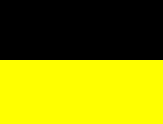 Text below image